
ՀԱՅԱՍՏԱՆԻ ՀԱՆՐԱՊԵՏՈՒԹՅԱՆ ԱՐԱՐԱՏԻ ՄԱՐԶԻ ՄԱՍԻՍ ՀԱՄԱՅՆՔ 
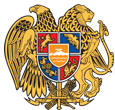 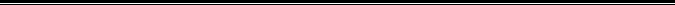 ԱՐՁԱՆԱԳՐՈՒԹՅՈՒՆ N 9
09 ՆՈՅԵՄԲԵՐԻ 2021թվական

ԱՎԱԳԱՆՈՒ ՀԵՐԹԱԿԱՆ ՆԻՍՏԻՀամայնքի ավագանու նիստին ներկա էին ավագանու 10 անդամներ:Բացակա էին` Պապիկ Աբգարյանը, Էդվարդ Մարգարյանը, Գեղամ ՓահլեվանյանըՀամայնքի ղեկավարի հրավերով ավագանու նիստին մասնակցում էին`
Նվարդ Սահակյան, Վանյա ՊողոսյանՆիստը վարում էր  համայնքի ղեկավար` Դավիթ ՀամբարձումյանըՆիստը արձանագրում էր աշխատակազմի քարտուղարի ժամանակավոր պաշտոնակատար` Լուսինե ԱստաբացյանըԼսեցին
ՄԱՍԻՍ ՔԱՂԱՔԱՅԻՆ ՀԱՄԱՅՆՔԻ ԱՎԱԳԱՆՈՒ 2021 ԹՎԱԿԱՆԻ ՆՈՅԵՄԲԵՐԻ 09-Ի ՆԻՍՏԻ ՕՐԱԿԱՐԳԸ ՀԱՍՏԱՏԵԼՈՒ ՄԱՍԻՆ/Զեկ. ԼՈՒՍԻՆԵ ԱՍՏԱԲԱՑՅԱՆ/Ղեկավարվելով ,,Տեղական ինքնակառավարման մասին,, Հայաստանի Հանրապետության օրենքի 14-րդ հոդվածի պահանջներով՝ Մասիս քաղաքային համայնքի ավագանին որոշում է․Հաստատել համայնքի ղեկավարի ներկայացրած Մասիս քաղաքային համայնքի ավագանու 2021 թվականի նոյեմբերի 09-ի նիստի օրակարգը․
1. ՄԱՍԻՍ ՔԱՂԱՔԱՅԻՆ ՀԱՄԱՅՆՔԻ ԱՎԱԳԱՆՈՒ 2021 ԹՎԱԿԱՆԻ ՆՈՅԵՄԲԵՐԻ 09-Ի ՆԻՍՏԻ ՕՐԱԿԱՐԳԸ ՀԱՍՏԱՏԵԼՈՒ ՄԱՍԻՆ2. ՄԱՍԻՍ ՔԱՂԱՔԱՅԻՆ ՀԱՄԱՅՆՔԻ ԱՎԱԳԱՆՈՒ 2020 ԹՎԱԿԱՆԻ ԴԵԿՏԵՄԲԵՐԻ 24-Ի ,,ՀԱՅԱՍՏԱՆԻ ՀԱՆՐԱՊԵՏՈՒԹՅԱՆ ԱՐԱՐԱՏԻ ՄԱՐԶԻ ՄԱՍԻՍ ՔԱՂԱՔԱՅԻՆ ՀԱՄԱՅՆՔԻ 2021 ԹՎԱԿԱՆԻ ԲՅՈՒՋԵՆ ՀԱՍՏԱՏԵԼՈՒ ՄԱՍԻՆ,, N 171-Ն ՈՐՈՇՄԱՆ 2-ՐԴ, 3-ՐԴ ԵՎ 4-ՐԴ ՀԱՎԵԼՎԱԾՆԵՐՈՒՄ ՓՈՓՈԽՈՒԹՅՈՒՆՆԵՐ ԿԱՏԱՐԵԼՈՒ ՄԱՍԻՆ3. ՄԱՍԻՍ ՔԱՂԱՔԱՅԻՆ ՀԱՄԱՅՆՔԻ ԱՎԱԳԱՆՈՒ 2021 ԹՎԱԿԱՆԻ ՀՈԿՏԵՄԲԵՐԻ 19-Ի N 140-Ա ՈՐՈՇՄԱՆ ՄԵՋ ՓՈՓՈԽՈՒԹՅՈՒՆ ԿԱՏԱՐԵԼՈՒ ՄԱՍԻՆ4. ՄԱՍԻՍ ՔԱՂԱՔԱՅԻՆ ՀԱՄԱՅՆՔԻ ԱՎԱԳԱՆՈՒ 2021 ԹՎԱԿԱՆԻ ՀՈԿՏԵՄԲԵՐԻ 19-Ի N 143-Ա ՈՐՈՇՄԱՆ ՄԵՋ ՓՈՓՈԽՈՒԹՅՈՒՆ ԿԱՏԱՐԵԼՈՒ ՄԱՍԻՆ5. ՕՐԻՆԱԿԱՆ ՃԱՆԱՉՎԱԾ ԱՎՏՈՏՆԱԿԸ ԵՎ ՍՊԱՍԱՐԿՄԱՆ ՈՒ ՊԱՀՊԱՆՄԱՆ ՀԱՄԱՐ ՕԳՏԱԳՈՐԾՎՈՂ ՀՈՂԱՄԱՍՆ ՌՈՒԲԵՆ ԱԹԱՆԵՍՅԱՆԻՆ ՈՒՂՂԱԿԻ ՎԱՃԱՌՔՈՎ ՕՏԱՐԵԼՈՒ ՄԱՍԻՆ6. ՕՐԻՆԱԿԱՆ ՃԱՆԱՉՎԱԾ ԱՎՏՈՏՆԱԿԸ ԵՎ ՍՊԱՍԱՐԿՄԱՆ ՈՒ ՊԱՀՊԱՆՄԱՆ ՀԱՄԱՐ ՕԳՏԱԳՈՐԾՎՈՂ ՀՈՂԱՄԱՍՆ ՈՒՂՂԱԿԻ ՎԱՃԱՌՔՈՎ ԲԱԳՐԱՏ ՆԻԿՈՂՈՍՅԱՆԻՆ ՕՏԱՐԵԼՈՒ ՄԱՍԻՆ7. ՕՐԻՆԱԿԱՆ ՃԱՆԱՉՎԱԾ ԱՎՏՈՏՆԱԿԸ ԵՎ ՍՊԱՍԱՐԿՄԱՆ ՈՒ ՊԱՀՊԱՆՄԱՆ ՀԱՄԱՐ ՕԳՏԱԳՈՐԾՎՈՂ ՀՈՂԱՄԱՍՆ ՆՈՆԱ ԱԹԱՆԵՍՅԱՆԻՆ ՈՒՂՂԱԿԻ ՎԱՃԱՌՔՈՎ ՕՏԱՐԵԼՈՒ ՄԱՍԻՆ8.ՕՐԻՆԱԿԱՆ ՃԱՆԱՉՎԱԾ ՀԱՍԱՐԱԿԱԿԱՆ ՇԻՆՈՒԹՅԱՆ ԵՎ ՍՊԱՍԱՐԿՄԱՆ ՈՒ ՊԱՀՊԱՆՄԱՆ ՀԱՄԱՐ ՕԳՏԱԳՈՐԾՎՈՂ ՀՈՂԱՄԱՍՆ ԷԴԳԱՐ ԱՎՈՅԱՆԻՆ ՈՒՂՂԱԿԻ ՎԱՃԱՌՔՈՎ ՕՏԱՐԵԼՈՒ ՄԱՍԻՆ9. ՕՐԻՆԱԿԱՆ ՃԱՆԱՉՎԱԾ ԱՎՏՈՏՆԱԿԸ ԵՎ ՍՊԱՍԱՐԿՄԱՆ ՈՒ ՊԱՀՊԱՆՄԱՆ ՀԱՄԱՐ ՕԳՏԱԳՈՐԾՎՈՂ ՀՈՂԱՄԱՍՆ ՈՒՂՂԱԿԻ ՎԱՃԱՌՔՈՎ ՄԵՐԻ ԵՆԳՈՅԱՆԻՆ ՕՏԱՐԵԼՈՒ ՄԱՍԻՆ10. ՕՐԻՆԱԿԱՆ ՃԱՆԱՉՎԱԾ ԱՎՏՈՏՆԱԿԸ ԵՎ ՍՊԱՍԱՐԿՄԱՆ ՈՒ ՊԱՀՊԱՆՄԱՆ ՀԱՄԱՐ ՕԳՏԱԳՈՐԾՎՈՂ ՀՈՂԱՄԱՍՆ ԱԼԵՔՍԱՆԴՐ ԽԱՉԱՏՐՅԱՆԻՆ ՈՒՂՂԱԿԻ ՎԱՃԱՌՔՈՎ ՕՏԱՐԵԼՈՒ ՄԱՍԻՆ11. ԱԼԲԵՐՏ ՄԱԻԼՅԱՆԻՆ ՍԵՓԱԿԱՆՈՒԹՅԱՆ ԻՐԱՎՈՒՆՔՈՎ ՊԱՏԿԱՆՈՂ ԱՎՏՈՏՆԱԿԻ ԶԲԱՂԵՑՐԱԾ ՎԱՐՁԱԿԱԼԱԾ ՀՈՂԱՏԱՐԱԾՔԻ ՕՏԱՐՄԱՆ ԹՈՒՅԼՏՎՈՒԹՅՈՒՆ ՏԱԼՈՒ ՄԱՍԻՆՈրոշումն ընդունված է. /կցվում է որոշում N 147-Ա/Լսեցին
ՄԱՍԻՍ ՔԱՂԱՔԱՅԻՆ ՀԱՄԱՅՆՔԻ ԱՎԱԳԱՆՈՒ 2020 ԹՎԱԿԱՆԻ ԴԵԿՏԵՄԲԵՐԻ 24-Ի ,,ՀԱՅԱՍՏԱՆԻ ՀԱՆՐԱՊԵՏՈՒԹՅԱՆ ԱՐԱՐԱՏԻ ՄԱՐԶԻ ՄԱՍԻՍ ՔԱՂԱՔԱՅԻՆ ՀԱՄԱՅՆՔԻ 2021 ԹՎԱԿԱՆԻ ԲՅՈՒՋԵՆ ՀԱՍՏԱՏԵԼՈՒ ՄԱՍԻՆ,, N 171-Ն ՈՐՈՇՄԱՆ 2-ՐԴ, 3-ՐԴ ԵՎ 4-ՐԴ ՀԱՎԵԼՎԱԾՆԵՐՈՒՄ ՓՈՓՈԽՈՒԹՅՈՒՆՆԵՐ ԿԱՏԱՐԵԼՈՒ ՄԱՍԻՆ/Զեկ. ՆՎԱՐԴ ՍԱՀԱԿՅԱՆ/Ղեկավարվելով ,,Տեղական ինքնակառավարման մասին,, Հայաստանի Հանրապետության օրենքի 18-րդ հոդվածի 1-ին մասի 5-րդ կետի, ,,Բյուջետային համակարգի մասին,, Հայաստանի Հանրապետության օրենքի 33-րդ հոդվածի 4-րդ մասի և ,,Նորմատիվ իրավական ակտերի մասին,, Հայաստանի Հանրապետության օրենքի 33-րդ հոդվածի 1-ին մասի 3-րդ կետի պահանջներով՝ Մասիս քաղաքային համայնքի ավագանին որոշում է.1. Մասիս քաղաքային համայնքի ավագանու 2020 թվականի դեկտեմբերի 24-ի ,,Հայաստանի Հանրապետության Արարատի մարզի Մասիս քաղաքային համայնքի 2021 թվականի բյուջեն հաստատելու մասին,, N 171-Ն որոշման  թիվ  2-րդ, 3-րդ  և  4-րդ հավելվածները շարադրել նոր խմբագրությամբ:
2. Սույն որոշումն ուժի մեջ է մտնում պաշտոնական հրապարակմանը հաջորդող օրվանից:Որոշումն ընդունված է. /կցվում է որոշում N 148-Ն/Լսեցին
ՄԱՍԻՍ ՔԱՂԱՔԱՅԻՆ ՀԱՄԱՅՆՔԻ ԱՎԱԳԱՆՈՒ 2021 ԹՎԱԿԱՆԻ ՀՈԿՏԵՄԲԵՐԻ 19-Ի N 140-Ա ՈՐՈՇՄԱՆ ՄԵՋ ՓՈՓՈԽՈՒԹՅՈՒՆ ԿԱՏԱՐԵԼՈՒ ՄԱՍԻՆ/Զեկ. ՎԱՆՅԱ ՊՈՂՈՍՅԱՆ/ ,,Նորմատիվ իրավական ակտերի մասին,, Հայաստանի Հանրապետության օրենքի 33-րդ հոդվածի 1-ին մասի 1-ին կետի համաձայն` Մասիս քաղաքային  համայնքի ավագանին որոշում է.1.Մասիս քաղաքային համայնքի ավագանու 2021 թվականի հոկտեմբերի 19-ի N 140-Ա որոշման 2-րդ կետում գրառված ,,399807 /երեք հարյուր իննսունինը հազար ութ հարյուր յոթ/,, թիվն ու բառերը փոխարինել ,,171990 /հարյուր յոթանասունմեկ հազար ինը հարյուր ինսուն/,, թվով ու բառերով և ,,6834,3 /վեց հազար ութ հարյուր երեսունչորս ամբողջ երեք/,, թիվն ու բառերը փոխարինել ,,2940 /երկու հազար ինը հարյուր քառասուն/,, թվով ու բառերով:Որոշումն ընդունված է. /կցվում է որոշում N 149-Ա/Լսեցին
ՄԱՍԻՍ ՔԱՂԱՔԱՅԻՆ ՀԱՄԱՅՆՔԻ ԱՎԱԳԱՆՈՒ 2021 ԹՎԱԿԱՆԻ ՀՈԿՏԵՄԲԵՐԻ 19-Ի N 143-Ա ՈՐՈՇՄԱՆ ՄԵՋ ՓՈՓՈԽՈՒԹՅՈՒՆ ԿԱՏԱՐԵԼՈՒ ՄԱՍԻՆ/Զեկ. ՎԱՆՅԱ ՊՈՂՈՍՅԱՆ/ ,,Նորմատիվ իրավական ակտերի մասին,, Հայաստանի Հանրապետության օրենքի 33-րդ հոդվածի 1-ին մասի 3-րդ կետի համաձայն` Մասիս քաղաքային  համայնքի ավագանին որոշում է.1.Մասիս քաղաքային համայնքի ավագանու 2021 թվականի հոկտեմբերի 19-ի N 143-Ա որոշումը շարադրել նոր խմբագրությամբ.
,,Տեղական ինքնակառավարման մասին,, Հայաստանի Հանրապետության օրենքի 18-րդ հոդվածի 1-ին մասի 21-րդ կետի, Հայաստանի Հանրապետության կառավարության 2001 թվականի ապրիլի 12-ի N 286, Հայաստանի Հանրապետության կառավարության 2010 թվականի հունվարի 14-ի N 16-Ն որոշումների համաձայն Մասիս քաղաքային համայնքի ավագանին որոշում է՝
1. Տալ համաձայնություն  մեկ տարվա ընթացքում Մասիս քաղաքի 3-րդ փողոցի թիվ 31 հասցեում գտնվող պետական սեփականություն հանդիսացող /ծածկագիր՝ 03-003-0118-0007, վկայական N 2225293/ հողամասից 20 քմ /համաձայն հատակագծի/ հաղատարածքը  տրամադրել վարձակալությամբ 9 տարի ժամկետով տաղավար տեղադրելու համար:Որոշումն ընդունված է. /կցվում է որոշում N 150-Ա/Լսեցին
ՕՐԻՆԱԿԱՆ ՃԱՆԱՉՎԱԾ ԱՎՏՈՏՆԱԿԸ ԵՎ ՍՊԱՍԱՐԿՄԱՆ ՈՒ ՊԱՀՊԱՆՄԱՆ ՀԱՄԱՐ ՕԳՏԱԳՈՐԾՎՈՂ ՀՈՂԱՄԱՍՆ ՌՈՒԲԵՆ ԱԹԱՆԵՍՅԱՆԻՆ ՈՒՂՂԱԿԻ ՎԱՃԱՌՔՈՎ ՕՏԱՐԵԼՈՒ ՄԱՍԻՆ /Զեկ. ՎԱՆՅԱ ՊՈՂՈՍՅԱՆ/  Ղեկավարվելով ,,Տեղական ինքնակառավարման մասին,, Հայաստանի Հանրապետության օրենքի 18-րդ հոդվածի 1-ին մասի 21-րդ կետի պահանջով, հիմք ընդունելով Հայաստանի Հանրապետության կառավարության 2006 թվականի մայիսի 18-ի ,,Ինքնակամ կառույցների օրինականացման և տնօրինման կարգը հաստատելու մասին,, № 912-Ն որոշման պահանջները և հաշվի առնելով, որ Ռուբեն Աթանեսյանի կողմից ընդունվել է ուղղակի վաճառքով գնելու առաջարկը` Մասիս քաղաքային համայնքի ավագանին որոշում է. 1.Թույլատրել մեկ տարվա ընթացքում Մասիս քաղաքային համայնքի սեփականություն հանդիսացող ՀՀ Արարատի մարզ Մասիս քաղաք 3-րդ թաղամաս թիվ 17/67 հասցեում գտնվող ավտոտնակը /մակերես՝ 22.06 քմ/ և սպասարկման ու պահպանման համար օգտագործվող 0,002206 հա բնակավայրերի նպատակային բնակելի կառուցապատման գործառնական նշանակության հողամասը /ծածկագիր՝ 03-003-0073-0190/ ուղղակի վաճառքով օտարել Ռուբեն Աթանեսյանին։
 2. Ավտոտնակի համար մուծման վճարը կազմում է 43437 /քառասուներեք հազար չորս հարյուր երեսունյոթ/ ՀՀ դրամ/ 1քմ-ի արժեքը 1969  /մեկ հազար ինը հարյուր վաթսունինը / ՀՀ դրամ: 3. Հողամասի ուղղակի վաճառքի գինը կազմում է 97987 /ինսունյոթ հազար ինը հարյուր ութսունյոթ/ ՀՀ դրամ /1 քմ-ի արժեքը 4441,8 /չորս հազար չորս հարյուր քառասունմեկ ամբողջ ութ/ ՀՀ դրամ:Որոշումն ընդունված է. /կցվում է որոշում N 151-Ա/Լսեցին
ՕՐԻՆԱԿԱՆ ՃԱՆԱՉՎԱԾ ԱՎՏՈՏՆԱԿԸ ԵՎ ՍՊԱՍԱՐԿՄԱՆ ՈՒ ՊԱՀՊԱՆՄԱՆ ՀԱՄԱՐ ՕԳՏԱԳՈՐԾՎՈՂ ՀՈՂԱՄԱՍՆ ՈՒՂՂԱԿԻ ՎԱՃԱՌՔՈՎ ԲԱԳՐԱՏ ՆԻԿՈՂՈՍՅԱՆԻՆ ՕՏԱՐԵԼՈՒ ՄԱՍԻՆ /Զեկ. ՎԱՆՅԱ ՊՈՂՈՍՅԱՆ/  Ղեկավարվելով ,,Տեղական ինքնակառավարման մասին,, Հայաստանի Հանրապետության օրենքի 18-րդ հոդվածի 1-ին մասի 21-րդ կետի պահանջով, հիմք ընդունելով Հայաստանի Հանրապետության կառավարության 2006 թվականի մայիսի 18-ի ,,Ինքնակամ կառույցների օրինականացման և տնօրինման կարգը հաստատելու մասին,, № 912-Ն որոշման պահանջները և հաշվի առնելով, որ Բագրատ Նիկողոսյանի կողմից ընդունվել է ուղղակի վաճառքով գնելու առաջարկը` Մասիս քաղաքային համայնքի ավագանին որոշում է. 1.Թույլատրել մեկ տարվա ընթացքում Մասիս քաղաքային համայնքի սեփականություն հանդիսացող ՀՀ Արարատի մարզ Մասիս քաղաք նոր թաղամաս թիվ 11/53 հասցեում գտնվող ավտոտնակը /մակերես՝ 14.9 քմ/ և սպասարկման ու պահպանման համար օգտագործվող 0,0018 հա բնակավայրերի նպատակային բնակելի կառուցապատման գործառնական նշանակության հողամասը /ծածկագիր՝ 03-003-0128-0803/ ուղղակի վաճառքով օտարել Բագրատ Նիկողոսյանին։
 2. Ավտոտնակի համար մուծման վճարը կազմում է 34509 /երեսունչորս հազար հինգ հարյուր ինը/ ՀՀ դրամ/ 1քմ-ի արժեքը 2316  /երկու հազար երեք հարյուր տասնվեց / ՀՀ դրամ:
 3. Հողամասի ուղղակի վաճառքի գինը կազմում է 123018 /մեկ հարյուր քսաներեք հազար տասնութ/ ՀՀ դրամ /1 քմ-ի արժեքը 6834.3 /վեց հազար ութ հարյուր երեսունչոր ամբողջ երեք/ ՀՀ դրամ:Որոշումն ընդունված է. /կցվում է որոշում N 152-Ա/Լսեցին
ՕՐԻՆԱԿԱՆ ՃԱՆԱՉՎԱԾ ԱՎՏՈՏՆԱԿԸ ԵՎ ՍՊԱՍԱՐԿՄԱՆ ՈՒ ՊԱՀՊԱՆՄԱՆ ՀԱՄԱՐ ՕԳՏԱԳՈՐԾՎՈՂ ՀՈՂԱՄԱՍՆ ՆՈՆԱ ԱԹԱՆԵՍՅԱՆԻՆ ՈՒՂՂԱԿԻ ՎԱՃԱՌՔՈՎ ՕՏԱՐԵԼՈՒ ՄԱՍԻՆ /Զեկ. ՎԱՆՅԱ ՊՈՂՈՍՅԱՆ/  Ղեկավարվելով ,,Տեղական ինքնակառավարման մասին,, Հայաստանի Հանրապետության օրենքի 18-րդ հոդվածի 1-ին մասի 21-րդ կետի պահանջով, հիմք ընդունելով Հայաստանի Հանրապետության կառավարության 2006 թվականի մայիսի 18-ի ,,Ինքնակամ կառույցների օրինականացման և տնօրինման կարգը հաստատելու մասին,, № 912-Ն որոշման պահանջները և հաշվի առնելով, որ Նոնա Աթանեսյանի կողմից ընդունվել է ուղղակի վաճառքով գնելու առաջարկը` Մասիս քաղաքային համայնքի ավագանին որոշում է. 1.Թույլատրել մեկ տարվա ընթացքում Մասիս քաղաքային համայնքի սեփականություն հանդիսացող ՀՀ Արարատի մարզ Մասիս քաղաք 3-րդ թաղամաս թիվ 17/71 հասցեում գտնվող ավտոտնակը /մակերես՝ 15.7 քմ/ և սպասարկման ու պահպանման համար օգտագործվող 0,00157 հա բնակավայրերի նպատակային բնակելի կառուցապատման գործառնական նշանակության հողամասը /ծածկագիր՝ 03-003-0073-0191/ ուղղակի վաճառքով օտարել Նոնա Աթանեսյանին։
 2. Ավտոտնակի համար մուծման վճարը կազմում է 30914 /երեսուն հազար ինը հարյուր տասնչորս/ ՀՀ դրամ/ 1քմ-ի արժեքը 1969  /մեկ հազար ինը հարյուր վաթսունինը / ՀՀ դրամ: 3. Հողամասի ուղղակի վաճառքի գինը կազմում է 69737 /վաթսունինը հազար յոթ հարյուր երեսունյոթ/ ՀՀ դրամ /1 քմ-ի արժեքը 4441,8 /չորս հազար չորս հարյուր քառասունմեկ ամբողջ ութ/ ՀՀ դրամ:Որոշումն ընդունված է. /կցվում է որոշում N 153-Ա/Լսեցին
ՕՐԻՆԱԿԱՆ ՃԱՆԱՉՎԱԾ ՀԱՍԱՐԱԿԱԿԱՆ ՇԻՆՈՒԹՅԱՆ ԵՎ ՍՊԱՍԱՐԿՄԱՆ ՈՒ ՊԱՀՊԱՆՄԱՆ ՀԱՄԱՐ ՕԳՏԱԳՈՐԾՎՈՂ ՀՈՂԱՄԱՍՆ ԷԴԳԱՐ ԱՎՈՅԱՆԻՆ ՈՒՂՂԱԿԻ ՎԱՃԱՌՔՈՎ ՕՏԱՐԵԼՈՒ ՄԱՍԻՆ /Զեկ. ՎԱՆՅԱ ՊՈՂՈՍՅԱՆ/  Ղեկավարվելով ,,Տեղական ինքնակառավարման մասին,, Հայաստանի Հանրապետության օրենքի 18-րդ հոդվածի 1-ին մասի 21-րդ կետի պահանջով, հիմք ընդունելով Հայաստանի Հանրապետության կառավարության 2006 թվականի մայիսի 18-ի ,,Ինքնակամ կառույցների օրինականացման և տնօրինման կարգը հաստատելու մասին,, № 912-Ն որոշման պահանջները և հաշվի առնելով, որ Էդգար  Ավոյանի կողմից ընդունվել է ուղղակի վաճառքով գնելու առաջարկը` Մասիս քաղաքային համայնքի ավագանին որոշում է. 1.Թույլատրել մեկ տարվա ընթացքում Մասիս քաղաքային համայնքի սեփականություն հանդիսացող ՀՀ Արարատի մարզ Մասիս քաղաք Մ.Հերացու փողոց թիվ 5/12 հասցեում գտնվող հասարակական շինությունը /մակերես՝ 203.8 քմ/ և սպասարկման ու պահպանման համար օգտագործվող 0,01019 հա բնակավայրերի նպատակային հասարակական կառուցապատման գործառնական նշանակության հողամասը /ծածկագիր՝ 03-003-0107-0112/ ուղղակի վաճառքով օտարել Էդգար Ավոյանին։
 2. Հասարակական շինության համար մուծման վճարը կազմում է 3611540 /երեք միլիոն վեց հարյուր տասնմեկ հազար հինգ հարյուր քառասուն/ ՀՀ դրամ/ 1քմ-ի արժեքը 17721  /տասնյոթ հազար յոթ հարյուր քսանմեկ / ՀՀ դրամ: 3. Հողամասի ուղղակի վաճառքի գինը կազմում է 452.620 /չորս հարյուր հիսուն երկու   հազար  վեց հարյուր քսան/ ՀՀ դրամ /1 քմ-ի արժեքը 4441,8 /չորս հազար չորս հարյուր քառասունմեկ ամբողջ ութ/ ՀՀ դրամ:Որոշումն ընդունված է. /կցվում է որոշում N 154-Ա/Լսեցին
ՕՐԻՆԱԿԱՆ ՃԱՆԱՉՎԱԾ ԱՎՏՈՏՆԱԿԸ ԵՎ ՍՊԱՍԱՐԿՄԱՆ ՈՒ ՊԱՀՊԱՆՄԱՆ ՀԱՄԱՐ ՕԳՏԱԳՈՐԾՎՈՂ ՀՈՂԱՄԱՍՆ ՈՒՂՂԱԿԻ ՎԱՃԱՌՔՈՎ ՄԵՐԻ ԵՆԳՈՅԱՆԻՆ ՕՏԱՐԵԼՈՒ ՄԱՍԻՆ /Զեկ. ՎԱՆՅԱ ՊՈՂՈՍՅԱՆ/  Ղեկավարվելով ,,Տեղական ինքնակառավարման մասին,, Հայաստանի Հանրապետության օրենքի 18-րդ հոդվածի 1-ին մասի 21-րդ կետի պահանջով, հիմք ընդունելով Հայաստանի Հանրապետության կառավարության 2006 թվականի մայիսի 18-ի ,,Ինքնակամ կառույցների օրինականացման և տնօրինման կարգը հաստատելու մասին,, № 912-Ն որոշման պահանջները և հաշվի առնելով, որ Մերի Ենգոյանի կողմից ընդունվել է ուղղակի վաճառքով գնելու առաջարկը` Մասիս քաղաքային համայնքի ավագանին որոշում է. 1.Թույլատրել մեկ տարվա ընթացքում Մասիս քաղաքային համայնքի սեփականություն հանդիսացող ՀՀ Արարատի մարզ Մասիս քաղաք Հրանտ Վարդանյան փողոց թիվ 10/10 հասցեում գտնվող ավտոտնակը /արտաքին մակերես՝ 29.5 քմ/ և սպասարկման ու պահպանման համար օգտագործվող 0,01035 հա բնակավայրերի նպատակային բնակելի կառուցապատման գործառնական նշանակության հողամասը /ծածկագիր՝ 03-003-0424-0066/ ուղղակի վաճառքով օտարել Մերի Ենգոյանին։
 2. Ավտոտնակի համար մուծման վճարը կազմում է 35666 /երեսունհինգ հազար վեց հարյուր վաթսունվեց/ ՀՀ դրամ 1քմ-ի արժեքը 1209  /մեկ հազար երկու հարյուր ինը/ ՀՀ դրամ:
 3. Հողամասի ուղղակի վաճառքի գինը կազմում է 1263735/ մեկ միլիոն երկու հարյուր վաթսուներեք հազար յոթ հարյուր երեսունհինգ/ ՀՀ դրամ 1 քմ-ի արժեքը 1221 / մեկ հազար երկու հարյուր քսանմեկ/ ՀՀ դրամ:Որոշումն ընդունված է. /կցվում է որոշում N 155-Ա/Լսեցին
ՕՐԻՆԱԿԱՆ ՃԱՆԱՉՎԱԾ ԱՎՏՈՏՆԱԿԸ ԵՎ ՍՊԱՍԱՐԿՄԱՆ ՈՒ ՊԱՀՊԱՆՄԱՆ ՀԱՄԱՐ ՕԳՏԱԳՈՐԾՎՈՂ ՀՈՂԱՄԱՍՆ ԱԼԵՔՍԱՆԴՐ ԽԱՉԱՏՐՅԱՆԻՆ ՈՒՂՂԱԿԻ ՎԱՃԱՌՔՈՎ ՕՏԱՐԵԼՈՒ ՄԱՍԻՆ /Զեկ. ՎԱՆՅԱ ՊՈՂՈՍՅԱՆ/  Ղեկավարվելով ,,Տեղական ինքնակառավարման մասին,, Հայաստանի Հանրապետության օրենքի 18-րդ հոդվածի 1-ին մասի 21-րդ կետի պահանջով, հիմք ընդունելով Հայաստանի Հանրապետության կառավարության 2006 թվականի մայիսի 18-ի ,,Ինքնակամ կառույցների օրինականացման և տնօրինման կարգը հաստատելու մասին,, № 912-Ն որոշման պահանջները և հաշվի առնելով, որ Ալեքսանդր Խաչատրյանի կողմից ընդունվել է ուղղակի վաճառքով գնելու առաջարկը` Մասիս քաղաքային համայնքի ավագանին որոշում է. 1.Թույլատրել մեկ տարվա ընթացքում Մասիս քաղաքային համայնքի սեփականություն հանդիսացող ՀՀ Արարատի մարզ Մասիս քաղաք 3-րդ թաղամաս թիվ 4/44 հասցեում գտնվող ավտոտնակը /մակերես՝ 26.1 քմ/ և սպասարկման ու պահպանման համար օգտագործվող 0,01214 հա բնակավայրերի նպատակային բնակելի կառուցապատման գործառնական նշանակության հողամասը /ծածկագիր՝ 03-003-0074-0051/ ուղղակի վաճառքով օտարել Ալեքսանդր Խաչատրյանին։
 2. Ավտոտնակի համար մուծման վճարը կազմում է 51391 /հիսունմեկ հազար երեք հարյուր ինսունմեկ/ ՀՀ դրամ/ 1քմ-ի արժեքը 1969  /մեկ հազար ինը հարյուր վաթսունինը / ՀՀ դրամ: 3. Հողամասի ուղղակի վաճառքի գինը կազմում է 539235 /հինգ հարյուր երեսունինը հազար երկու հարյուր երեսունհինգ/ ՀՀ դրամ /1 քմ-ի արժեքը 4441,8 /չորս հազար չորս հարյուր քառասունմեկ ամբողջ ութ/ ՀՀ դրամ:Որոշումն ընդունված է. /կցվում է որոշում N 156-Ա/Լսեցին
ԱԼԲԵՐՏ ՄԱԻԼՅԱՆԻՆ ՍԵՓԱԿԱՆՈՒԹՅԱՆ ԻՐԱՎՈՒՆՔՈՎ ՊԱՏԿԱՆՈՂ ԱՎՏՈՏՆԱԿԻ ԶԲԱՂԵՑՐԱԾ ՎԱՐՁԱԿԱԼԱԾ ՀՈՂԱՏԱՐԱԾՔԻ ՕՏԱՐՄԱՆ ԹՈՒՅԼՏՎՈՒԹՅՈՒՆ ՏԱԼՈՒ ՄԱՍԻՆ/Զեկ. ՎԱՆՅԱ ՊՈՂՈՍՅԱՆ/Ղեկավարվելով ,,Տեղական ինքնակառավարման մասին,, Հայաստանի Հանրապետության օրենքի 18-րդ հոդվածի 1-ին մասի 21-րդ կետի, Հայաստանի Հանրապետության հողային օրենսգրքի 66-րդ հոդվածի պահանջներով և ընդառաջելով Ալբերտ Մաիլյանի խնդրանքին` /մտից մատյանի՝ 12.07․2021թ. թիվ 1030/ Մասիս քաղաքային համայնքի ավագանին որոշում է․1.ՀՀ Արարատի մարզ Մասիս քաղաք նոր թաղամաս թիվ 38/17 հասցեում Ալբերտ Մաիլյանին սեփականության իրավունքով պատկանող ավտոտնակի զբաղեցրած վարձակալած 0,0025 հա բնակավայրերի հասարակական կառուցապատման հողատարածքը /ծածկագիր` 03-003-0126-0021/, որը չի գտնվում Հայաստանի Հանրապետության հողային օրենսգրքի 60-րդ հոդվածով սահմանված հողերի ցանկում, ուղղակի վաճառքով մեկ տարվա ընթացքում օտարել Ալբերտ Մաիլյանին:
2.Հողամասի ուղղակի վաճառքի գինը կազմում է 73500 /յոթանասուներեք հազար հինգ հարյուր / ՀՀ դրամ,1 քմ-ի արժեքը 2940 /երկու հազար ինը հարյուր քառասուն/ ՀՀ դրամ:Որոշումն ընդունված է. /կցվում է որոշում N 157-Ա/
Համայնքի ղեկավար

ԴԱՎԻԹ ՀԱՄԲԱՐՁՈՒՄՅԱՆ________________Նիստն արձանագրեց`  Լուսինե Աստաբացյանը _________________________________Կողմ-10Դեմ-0Ձեռնպահ-0Կողմ-10Դեմ-0Ձեռնպահ-0Կողմ-10Դեմ-0Ձեռնպահ-0Կողմ-10Դեմ-0Ձեռնպահ-0Կողմ-10Դեմ-0Ձեռնպահ-0Կողմ-10Դեմ-0Ձեռնպահ-0Կողմ-10Դեմ-0Ձեռնպահ-0Կողմ-10Դեմ-0Ձեռնպահ-0Կողմ-10Դեմ-0Ձեռնպահ-0Կողմ-10Դեմ-0Ձեռնպահ-0Կողմ-10Դեմ-0Ձեռնպահ-0 Ավագանու անդամներՎԱՉԱԳԱՆ ԱԲԳԱՐՅԱՆԱՐՍԵՆ ԵՂԻԱԶԱՐՅԱՆՍԱՄՎԵԼ ՀՈՎՀԱՆՆԻՍՅԱՆԱՐՄԱՆ ՂԱԶԱՐՅԱՆԱՐՄԵՆ ՄԱՐՏԻՐՈՍՅԱՆԱԲՐԱՀԱՄ ՇԱՀՎԵՐԴՅԱՆՍԱՐԳԻՍ ՌԱՖԱՅԵԼՅԱՆԳԱՐԻԿ ՍԱՎԱԴՅԱՆԷԴՄՈՆԴ ՍՏԵՓԱՆՅԱՆՎԱՀԱՆ ՎԱՐԴԱՆՅԱՆ